		CONFIDENTIAL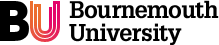 VOLUNTARY SEVERANCE SCHEME APPLICATION FORM                                            APPENDIX DSECTION ATo be completed electronically in Word by the staff member considering voluntary severance.  Please note completion of Section A does not constitute a formal request to leave simply a request for an estimate. Do not complete any further sections at this stage. Please now email this entire form as a word version (not PDF) to VSS@bournemouth.ac.ukSECTION BOn receipt of Section A, the following is completed by Human Resources and then returned to the individual member of staff. Please note completion of Section B does not constitute a formal offer of Voluntary Severance. What are the next steps?If you wish to make a formal request for Voluntary Severance please discuss your request to leave the University under the terms of the Voluntary Severance Scheme with your line manager.Following 1 above, should you wish to continue with your request please email this entire form (including the completed Sections A and B above) as a word version (not PDF) to your Line Manager and Dean/Director/Head of Professional Service_______________________________________________________________________________________________________SECTION CTo be completed by the Line Manager and Dean or Director/Head of Professional Service in conjunction with the Business Accountant and HR&OD Partnerships Manager.Please email this entire form (including completed Sections A-C) as a word version (not PDF) to VSS@bournemouth.ac.uk for the case to be considered by the Severance Committee Committee.     SECTION DTo be completed by the Chair of the Severance Committee.If voluntary severance is agreed, Human Resources will issue a formal letter including a Settlement Agreement to the individual members of staff within 5 working days of the Committee’s decision.   The employee will then have a minimum of 10 calendar days in which to seek legal advice and accept or reject the offer.Employee ID (log in to myHR for your six digit number)Full NameDate of BirthJob TitleFaculty / ServicePlease indicate Pension Scheme MembershipLocal Government Pension SchemeYes / NoPlease indicate Pension Scheme MembershipTeachers’ Pension SchemeYes / NoPlease indicate Pension Scheme MembershipOther, please specifyYes / NoStart date with BUDo you receive any allowances? Yes / NoYes / NoPlease provide details and dates of any continuous or discontinuous service you wish to be considered  in the box below (please note that you will be required to provide documentary evidence of this service prior to finalisation of any voluntary severance request)Please provide details and dates of any continuous or discontinuous service you wish to be considered  in the box below (please note that you will be required to provide documentary evidence of this service prior to finalisation of any voluntary severance request)Please provide details and dates of any continuous or discontinuous service you wish to be considered  in the box below (please note that you will be required to provide documentary evidence of this service prior to finalisation of any voluntary severance request)For staff aged 55+ and a member of the LGPS - amount of annual leave currently outstanding as at 30.11.20? You will be required to take all outstanding leave prior to employment endingYou will be required to take all outstanding leave prior to employment endingYou will be required to take all outstanding leave prior to employment endingAnnual salary (£)Weekly pay (£) Age (Years as at date of severance)Total qualifying continuous service (Years)Estimated Voluntary Severance amount (£)Pension capitalisation costs if applicable (£)Total cost of proposal (£)How does the case meet / not meet with criteria of the Scheme?How does the case meet / not meet with criteria of the Scheme?Details of the overall financial implications, including annual saving and the likely pay-back period If the pay-back period is greater than 2 years, please outline additional rationale for the caseNotice Period (HR to complete):Details of the overall financial implications, including annual saving and the likely pay-back period If the pay-back period is greater than 2 years, please outline additional rationale for the caseCostings:Capital or Revenue? _________Business Accountant Initials: _______How will the case impact the strategic development of the Faculty /Professional Service in accordance with BU2025 and the work force planHow will the permanent loss of the post impact the Establishment, workforce plan and Student Staff RatioWill removal of the post impact beyond the immediate Faculty /Professional Service?  If yes, what discussions if any have taken place to mitigate this impact?Could the work be absorbed elsewhere, taking into account potential wider implications including current/planned structural changes?Does the work have to be done?Any other plans with regard to loss of post?Does the individual have specific skills/experience that cannot easily be replaced?Are there any particular circumstances that need to be considered as part of the Settlement Agreement?  Any additional information in support of the case In principle, I support / do not support* (*please delete as appropriate) this request for voluntary severance and understand that if approved it will result in the permanent removal of the post from the establishment and budget. I also understand that if approved, all accrued annual leave must be used and taken prior to date of termination. In principle, I support / do not support* (*please delete as appropriate) this request for voluntary severance and understand that if approved it will result in the permanent removal of the post from the establishment and budget. I also understand that if approved, all accrued annual leave must be used and taken prior to date of termination. Signed: Dean / Director of Professional ServiceDate:Staff Member has been advised by their Line Manager whether their request for voluntary severance is supported or not Yes / No Case for voluntary severance accepted or rejected, please circleAcceptedRejectedSeverance Committee comments, including the rationale for the decision, whether the proposal falls within the criteria of the voluntary severance scheme and the agreed date of termination.Severance Committee comments, including the rationale for the decision, whether the proposal falls within the criteria of the voluntary severance scheme and the agreed date of termination.Severance Committee comments, including the rationale for the decision, whether the proposal falls within the criteria of the voluntary severance scheme and the agreed date of termination.Reason(s) for rejection:A: Exceeds 2 year payback periodB: Business critical postC: Cannot mitigate loss of the post / Impact to the Establishment, workforce plan, BU2025, Research Performance, Student Experience and Staff Student RatioD: Work has to be done and cannot be absorbedE: Specialist skill set / experience not readily replaced F: Not affordable within budgeted severance provision availableG: Other (please see comments above)Reason(s) for rejection:A: Exceeds 2 year payback periodB: Business critical postC: Cannot mitigate loss of the post / Impact to the Establishment, workforce plan, BU2025, Research Performance, Student Experience and Staff Student RatioD: Work has to be done and cannot be absorbedE: Specialist skill set / experience not readily replaced F: Not affordable within budgeted severance provision availableG: Other (please see comments above)Please circle ABCDEFGName of Chair of the Severance Committee:Name of Chair of the Severance Committee:Date decision made: